Vadovaudamasi Lietuvos Respublikos vietos savivaldos įstatymo 15 straipsnio 2 dalies 20 ir 28 punktais, Lietuvos Respublikos žemės įstatymo 7 straipsnio 1 dalies 2 punktu, 34 straipsnio 1 dalimi,  Pagėgių savivaldybės taryba  n u s p r e n d ž i a:1. Patvirtinti Pagėgių savivaldybės sutikimų statyti laikinuosius nesudėtinguosius statinius, įrengti įrenginius valstybinėje žemėje, kurioje nesuformuoti žemės sklypai, išdavimo taisykles (pridedama).2. Sprendimą paskelbti Teisės aktų registre ir Pagėgių savivaldybės interneto svetainėje  www.pagegiai.lt.Pagėgių savivaldybės tarybos narys,pavaduojantis savivaldybės merą			                Gintautas StančaitisPATVIRTINTAPagėgių savivaldybės tarybos2024 m. sausio   25  d.sprendimu Nr. T-11PAGĖGIŲ SAVIVALDYBĖS SUTIKIMŲ STATYTI laikinuosius nesudėtinguosius STATINIUS, ĮRENGTI ĮRENGINIUS VALSTYBINĖJE ŽEMĖJE, kurioje nesuformuoti žemės sklypai, IŠDAVIMO TAISYKLĖSI SKYRIUSBENDROSIOS NUOSTATOS1. Pagėgių savivaldybės sutikimų statyti laikinuosius  nesudėtinguosius statinius, įrengti įrenginius valstybinėje žemėje, kurioje nesuformuoti žemės sklypai, išdavimo taisyklės (toliau – Taisyklės) reglamentuoja Pagėgių savivaldybės (toliau – Savivaldybė) išduodamų sutikimų statyti laikinuosius  nesudėtinguosius statinius, įrengti įrenginius Savivaldybės patikėjimo teise valdomoje valstybinėje žemėje, kurioje nesuformuoti žemės sklypai (toliau – Sutikimas), išdavimo atvejus ir tvarką. 2. Sutikimus išduoda arba atsisako išduoti Savivaldybės meras (toliau – Meras), arba Lietuvos Respublikos žemės įstatyme nustatyta tvarka įgaliotas Savivaldybės administracijos direktorius, vadovaudamiesi šiomis Taisyklėmis.Sutikimai išduodami per Žemės informacinę sistemą (toliau – ŽIS). Prisijungimo prie ŽIS nuoroda viešinama per Topografijos, inžinerinės infrastruktūros, teritorijų planavimo ir statybos elektroninių vartų informacinę sistemą (www.planuojustatau.lt).3. Taisyklės netaikomos išduodant sutikimus statyti laikinuosius  nesudėtinguosius statinius valstybinės reikšmės paviršiniuose vandens telkiniuose, kurių išdavimo tvarką reglamentuoja Pagėgių savivaldybės sutikimų statyti valstybinės reikšmės paviršiniuose vandens telkiniuose laikinuosius nesudėtinguosius statinius išdavimo taisyklės, patvirtintos Pagėgių savivaldybės tarybos sprendimu. II SKYRIUSSUTIKIMŲ IŠDAVIMO TVARKA4. Sutikimas suteikia teisę:4.1. įrengti reklaminius įrenginius (reklaminius stendus, skydus, stulpus, vitrinas ir pan.), išskyrus reklaminius įrenginius, skirtus išorinei politinei reklamai, statyti daugiabučių namų gyventojų poreikiams skirtus  laikinuosius nesudėtinguosius poilsio ir sporto paskirties inžinerinius statinius, kurių parametrai atitinka statybos techninio reglamento STR 1.01.03:2017 „Statinių klasifikavimas“, patvirtinto Lietuvos Respublikos aplinkos ministro 2016 m. spalio 27 d. įsakymu Nr. D1-713 „Dėl statybos techninio reglamento STR 1.01.03:2017 „Statinių klasifikavimas“ patvirtinimo“, 3 lentelėje nustatytus reikalavimus ir naudoti minėtais įrenginiais ar laikinaisiais nesudėtingaisiais statiniais užimtą valstybinę žemę, kurioje nesuformuoti žemės sklypai;4.2. įgyvendinant valstybės, savivaldybės ar Europos Sąjungos struktūrinių fondų lėšomis finansuojamus projektus, kuriuos įgyvendinant valstybinėje žemėje statomi laikinieji  nesudėtingieji statiniai ir naudojama valstybinė žemė, kurioje nesuformuoti žemės sklypai:4.2.1. statyti laikinuosius nesudėtinguosius statinius sutvarkant bei prižiūrint miesto ir miestelio vietovėje esančias viešąsias erdves, pritaikant jas vietos gyventojų poreikiams;4.2.2. statyti / rekonstruoti komunalinių atliekų surinkimo konteinerių aikšteles (toliau – konteinerių aikštelės); 4.3. statyti  laikinuosius nesudėtinguosius prekybos, paslaugų ir (ar) maitinimo paskirties statinius (kioskus, paviljonus, lauko kavinių aptarnavimo statinius) ir naudoti jais užimtą valstybinę žemę, kurioje nesuformuoti žemės sklypai. Statomo laikinojo nesudėtingojo statinio užimamas plotas negali būti didesnis kaip 25 kv. m. Prie stacionariosios viešojo maitinimo įstaigos ir lauko kavinės aptarnavimo statinio lauke statomai įrangai (staliukams, kėdėms, skėčiams, pakyloms ir pan.), kuri yra skirta viešojo maitinimo paslaugoms teikti, Taisyklių nuostatos netaikomos; 5. Sutikimas išduodamas šiems asmenims (toliau – Asmuo):5.1. Taisyklių 4.1 ir 4.3 papunkčiuose nurodytais atvejais – statytojui (užsakovui);5.2. Taisyklių 4.2.1 papunktyje nurodytu atveju – bendruomenei arba Savivaldybei arba kitam asmeniui, kuris turi teisę gauti atitinkamą sutikimą;5.3. Taisyklių 4.2.2 papunktyje nurodytu atveju – Savivaldybei, regionų atliekų tvarkymo centrui;5.4. Taisyklių 4.4 papunktyje nurodytu atveju – medžioklės ploto naudotojui.   6. Asmuo, pageidaujantis gauti Sutikimą, per ŽIS inicijuoja sutikimų statyti laikinuosius  nesudėtinguosius statinius, įrengti įrenginius valstybinėje žemėje, kurioje nesuformuoti žemės sklypai, išdavimo elektroninę paslaugą (toliau – Sutikimo paslauga) ir joje pateikia:6.1. užpildytą elektroninę prašymo išduoti Sutikimą formą (toliau – Prašymas išduoti Sutikimą); 6.2. dokumentus, įrodančius, kad Asmuo laimėjo Savivaldybės organizuotą konkursą ar aukcioną įrengti reklaminius įrenginius, statyti daugiabučių namų gyventojų poreikiams skirtus laikinuosius nesudėtinguosius poilsio ir sporto paskirties inžinerinius statinius, nurodytus Taisyklių 4.1 papunktyje, ir statyti laikinuosius nesudėtinguosius statinius, nurodytus Taisyklių 4.3 papunktyje. Dokumentai neteikiami, jeigu toks aukcionas nebuvo organizuotas;6.3. Taisyklių 4.1 ir 4.3 papunkčiuose nurodytais atvejais Savivaldybės, kurios teritorijoje yra valstybinė žemė, patvirtintą laikinųjų nesudėtingųjų prekybos, paslaugų ir (ar) maitinimo paskirties statinių (kioskų, paviljonų, lauko kavinių aptarnavimo statinių), reklaminių įrenginių, poilsio ar sporto paskirties inžinerinių statinių išdėstymo schemos / brėžinio / plano  kopiją. Šie dokumentai iki jų patvirtinimo turi būti suderinti su Savivaldybės administracijos atsakingu skyriumi; 6.4. konteinerių aikštelių išdėstymo schemą, parengtą pagal Valstybinio atliekų prevencijos ir tvarkymo 2021–2027 metų plano, patvirtinto Lietuvos Respublikos Vyriausybės 2002 m. balandžio 12 d. nutarimu Nr. 519 „Dėl Valstybinio atliekų prevencijos ir tvarkymo 2021–2027 metų plano patvirtinimo“, reikalavimus, Taisyklių 4.2.2 papunktyje nurodytu atveju; 6.5. kai statomi Taisyklių 4.1–4.4 papunkčiuose nurodyti laikinieji nesudėtingieji statiniai, kuriems reikalingas statybą leidžiantis dokumentas – nuorodą į laikinojo nesudėtingojo statinio projektą, kai projektas pateiktas Lietuvos Respublikos statybos leidimų ir statybos valstybinės priežiūros informacinėje sistemoje „Infostatyba“;6.6. kai statomi Taisyklių 4.1–4.4 papunkčiuose nurodyti  laikinieji nesudėtingieji statiniai, kuriems reikalingas statybą leidžiantis dokumentas, tačiau laikinojo nesudėtingojo statinio projektas nėra pateiktas Lietuvos Respublikos statybos leidimų ir statybos valstybinės priežiūros informacinėje sistemoje „Infostatyba“, – laikinojo nesudėtingojo statinio projektą; 6.7. kai statomi Taisyklių 4.1–4.4 papunkčiuose nurodyti laikinieji nesudėtingieji statiniai, kuriems nereikalingas statybą leidžiantis dokumentas, – valstybinės žemės, kurioje numatoma statyti laikinuosius nesudėtinguosius statinius, planą (toliau – Planas); 6.8. Taisyklių 4.4 papunktyje nurodytu atveju leidimo naudoti medžiojamųjų gyvūnų išteklius medžioklės plotų vienete kopiją, kartu su medžioklės ploto vieneto (jo dalies) planu; 6.9. įgaliojimą, kai Prašymą išduoti Sutikimą teikia įgaliotas asmuo.7. Asmuo Taisyklių 6 punkte nurodytus dokumentus ir informaciją pateikia Sutikimo paslaugos priemonėmis ir, naudodamasis šiomis priemonėmis, nurodo ar Sutikimo paslaugos aplinkoje esančio žemėlapio dalyje pažymi planuojamo statyti laikinojo nesudėtingojo statinio centro koordinates. 8. Planas, kai jis turi būti pateiktas Taisyklių 6.7 papunktyje nurodytais atvejais, rengiamas masteliu 1:500–1:1000, naudojant topografinį planą arba naujausią ortofotografinį žemėlapį, įtrauktą į Valstybinių erdvinių duomenų rinkinių ir žemėlapių sąrašą, patvirtintą Lietuvos Respublikos aplinkos ministro 2023 m. Rugpjūčio 1 d. Įsakymu Nr. D1-261 „Dėl Valstybinių erdvinių duomenų rinkinių ir žemėlapių sąrašo patvirtinimo“, naujausius Lietuvos Respublikos nekilnojamojo turto kadastro žemėlapio duomenis. Plane turi būti pažymėtos Lietuvos Respublikos nekilnojamojo turto registre įregistruotų žemės sklypų ir esamų statinių ribos bei planuojamų statyti  laikinųjų  nesudėtingųjų statinių pavadinimai, vieta, pagrindiniai matmenys Plane ir aukščiai, planuojamos naudoti valstybinės žemės, kurioje nesuformuoti žemės sklypai, plotas ir ribos, kurių posūkio taškų koordinatės nurodytos LKS-94 koordinačių sistemoje. 9. Savivaldybės administracijos Architektūros ir kraštotvarkos skyrius (toliau – Skyrius) ne vėliau kaip per 3 darbo dienas nuo Prašymo išduoti Sutikimą gavimo dienos patikrina, ar kartu su prašymu pateikti šių Taisyklių 6.2–6.9 papunkčiuose nurodyti dokumentai, ar pateiktas Planas (kai jį privaloma pateikti) atitinka Taisyklių 8 punkte nurodytus reikalavimus, ar planuojamų statyti  laikinųjų nesudėtingųjų statinių statyba neprieštarauja šių Taisyklių ir (ar) kitų teisės aktų, reglamentuojančių valstybinės žemės naudojimą, nuostatoms, taip pat patikrina, ar nurodytos / pažymėtos planuojamo statyti laikinojo nesudėtingojo statinio centro koordinatės.Jeigu kartu su Prašymu išduoti Sutikimą pateikti ne visi šių Taisyklių 6.2–6.9 papunkčiuose nurodyti dokumentai ir (ar) Planas neatitinka šių Taisyklių 8 punkto reikalavimų ir (ar) planuojamų statyti laikinųjų nesudėtingųjų statinių statyba prieštarauja šių Taisyklių ir (ar) kitų teisės aktų, reglamentuojančių valstybinės žemės naudojimą, nuostatoms, Skyrius ne vėliau kaip per 6 darbo dienas nuo Prašymo išduoti Sutikimą gavimo dienos Sutikimo paslaugos priemonėmis apie tai praneša Prašymą išduoti Sutikimą pateikusiam Asmeniui, informuodamas, kad būtina ištaisyti rašte nurodytus trūkumus (3 priedas). Asmuo, ištaisęs Skyriaus nurodytus trūkumus, naudodamasis Sutikimo paslaugos priemonėmis, pateikia naują Prašymą išduoti Sutikimą, kartu pateikdamas Taisyklių 6 punkte nurodytus dokumentus. 10. Sprendimas išduoti Sutikimą (1 priedas) arba atsisakyti jį išduoti (2 priedas) priimamas per 10 darbo dienų nuo Prašymo išduoti Sutikimą gavimo dienos. 11. Sprendimas neišduoti Sutikimo priimamas, jeigu išdavus Sutikimą būtų pažeistos šių Taisyklių ir (ar) kitų teisės aktų nuostatos, arba:11.1. Taisyklių 4.1, 4.2.1, 4.3 ir 4.4 papunkčiuose nurodytais atvejais:11.1.1. kai yra patvirtintas teritorijų planavimo dokumentas ar žemės valdos projektas, pagal kurį valstybinės žemės plote, kuriame planuojama statyti laikinuosius  nesudėtinguosius statinius, yra suprojektuoti žemės sklypai;11.1.2. kai yra rengiamas teritorijų planavimo dokumentas ar žemės valdos projektas, pagal kurį valstybinės žemės plote, kuriame planuojama statyti laikinuosius nesudėtinguosius statinius, projektuojami nauji žemės sklypai ir šio teritorijų planavimo dokumento viešo svarstymo ar žemės valdos projekto teikimo visuomenei susipažinti stadija yra pasibaigusi;11.1.3. kai valstybinės žemės plotas, kuriame planuojama statyti laikinuosius nesudėtinguosius statinius, yra teisės aktų nustatyta tvarka suteiktas naudotis kitiems asmenims.11.2. Taisyklių 4.2.2 papunktyje nurodytu atveju, kai konteinerių aikštelių išdėstymo schemoje pažymėta konteinerių aikštelių įrengimo vieta nesutampa su patvirtintame teritorijų planavimo dokumente pažymėta konteinerių aikštelių įrengimo vieta ir (arba) prieštarauja teritorijų planavimo dokumento sprendiniams. 12. Sutikime turi būti nurodyta, kad Sutikimas išduodamas laikinojo nesudėtingojo statinio  projekto brėžinyje (toliau – Brėžinys) ar Plane nurodytiems laikiniesiems nesudėtingiesiems statiniams statyti ir naudoti jais užimtą valstybinę žemę, kurioje nesuformuoti žemės sklypai, pagal Brėžinyje ar Plane nurodytus sprendinius. Kai Sutikimas išduodamas šių Taisyklių 4.1 papunktyje nurodytu atveju, jis išduodamas Prašyme išduoti Sutikimą nurodytam laikotarpiui, tačiau ne ilgiau kaip 5 metams. Sutikimo galiojimas Asmens prašymu gali būti pratęstas Taisyklių nustatyta tvarka Prašyme išduoti Sutikimą nurodytam laikotarpiui, kiekvieną kartą pratęsiant Sutikimo galiojimą ne ilgiau kaip 5 metams, jeigu valstybinės žemės, kurioje yra pastatyti laikinieji nesudėtingieji statiniai, nenumatoma naudoti kitoms valstybės ar savivaldybės reikmėms, arba iki kol valstybinės žemės plote teisės aktų nustatyta tvarka bus suformuotas žemės sklypas. Kai Sutikimas išduodamas šių Taisyklių 4.2.1 papunktyje nurodytu atveju, jis išduodamas Prašyme išduoti Sutikimą nurodytam laikotarpiui, tačiau ne ilgiau kaip 5 metams, nebent teisės aktuose būtų numatytas ilgesnis laikotarpis. Sutikimo galiojimas Asmens prašymu gali būti pratęstas Taisyklių nustatyta tvarka Prašyme išduoti Sutikimą nurodytam laikotarpiui, pratęsiant Sutikimo galiojimą ne ilgiau kaip 5 metams, nebent teisės aktuose būtų numatytas ilgesnis laikotarpis, arba iki kol valstybinės žemės plote teisės aktų nustatyta tvarka bus suformuotas žemės sklypas. Kai Sutikimas išduodamas šių Taisyklių 4.2.2 papunktyje nurodytu atveju, Sutikime turi būti nurodyta, kad teritorijoje leidžiama naudoti pastatytas konteinerių aikšteles 10 metų nuo Sutikimo išdavimo dienos. Kai sutikimas išduodamas šių Taisyklių 4.3 papunktyje nurodytais atvejais, jis išduodamas 
5 metams, bet ne ilgiau nei Savivaldybės konkurso ar aukciono sąlygose numatytas terminas (jeigu toks buvo organizuotas).  Sutikimo galiojimas Asmens prašymu gali būti pratęstas Taisyklių nustatyta tvarka Prašyme išduoti Sutikimą nurodytam laikotarpiui, bet ne ilgiau nei Savivaldybės konkurso ar aukciono sąlygose numatytas terminas (jeigu toks buvo organizuotas).Sutikimas, išduotas Taisyklių 4.1 ir 4.3 papunkčiuose nurodytais atvejais, negali būti pratęsiamas, jeigu Savivaldybės organizuoto konkurso ar aukciono sąlygose nebuvo numatyta galimybė pratęsti terminą arba jeigu prašomas pratęsti terminas yra ilgesnis nei numatyta konkurso ar aukciono sąlygose (jeigu toks buvo organizuotas).Kai sutikimas išduodamas šių Taisyklių 4.4 papunktyje nurodytais atvejais, jis išduodamas 
10 metų, bet ne ilgiau nei suteiktas leidimas naudoti medžiojamųjų gyvūnų išteklius medžioklės ploto vienete. Sutikimo galiojimas Asmens prašymu gali būti pratęstas Taisyklių nustatyta tvarka prašyme nurodytam laikotarpiui, kiekvieną kartą pratęsiant Sutikimo galiojimą ne ilgiau nei 10 metų, jeigu valstybinės žemės, kurioje yra pastatytas medžioklės bokštelis, nenumatoma naudoti kitoms valstybės ar savivaldybės reikmėms, arba iki kol valstybinės žemės plote teisės aktų nustatyta tvarka bus suformuotas valstybinės žemės sklypas.Kai teritorijoje, kurioje išduotas Sutikimas, suformuojamas valstybinės žemės sklypas,  Sutikimo galiojimas baigiasi ir Asmuo apie tai informuojamas Taisyklių 20 punkte nustatyta tvarka, o Taisyklių 4.1 ir 4.2.2 papunkčiuose nurodytais atvejais, pagal Sutikimą pastatytiems laikiniesiems nesudėtingiesiems statiniams naudoti ir aptarnauti gali būti nustatomas tokias teises suteikiantis žemės servitutas, jeigu tokia galimybė yra numatyta teisės aktuose. Suformuotiems valstybinės žemės sklypams žemės servitutai, suteikiantys teisę naudoti Taisyklių 4.1 ir 4.2.2 papunkčiuose nurodytus statinius ir juos aptarnauti, nustatomi teisės aktuose nustatyta tvarka. 13. Sutikimo galiojimas gali būti nutraukiamas Mero arba jo įgalioti administracijos direktoriaus sprendimu nesibaigus Sutikimo galiojimo terminui Taisyklių 12 punkto aštuntojoje pastraipoje nustatytais atvejais arba kai valstybinė žemė naudojama ne pagal Sutikime nurodytas sąlygas. Asmuo apie Sutikimo galiojimo nutraukimą informuojamas Taisyklių 20 punkte nustatyta tvarka.14. Sutikimo gavėjas, išskyrus Taisyklių 4.1 ir 4.2 papunkčiuose nurodytus atvejus, įsipareigoja už naudojimąsi valstybine žeme mokėti žemės nuomos mokestį (toliau – Mokestis) ir teikti Savivaldybės administracijai informaciją apie naudojimąsi valstybine žeme. Savivaldybės administracijos Architektūros ir kraštotvarkos skyrius kontroliuoja, ar Sutikimo gavėjas moka Mokestį, o nustatęs, kad Sutikimo gavėjas nemoka Mokesčio 2 metus iš eilės,  inicijuoja Sutikimo galiojimo nutraukimą.Išdavus Sutikimą Taisyklių 4.2.2 papunktyje nurodytu atveju, kai planuojamų statyti konteinerių aikštelių vieta patenka į rengiamo teritorijų planavimo dokumento ar žemės valdos projekto, kuriuose projektuojami nauji valstybinės žemės sklypai, teritoriją,  Skyrius ne vėliau kaip per 5 darbo dienas apie išduotą Sutikimą raštu informuoja teritorijų planavimo dokumento ar žemės valdos projekto rengėją. 15. Tais atvejais, kai valstybinėje žemėje, kurioje nesuformuoti žemės sklypai, yra pastatyti laikinieji nesudėtingieji statiniai, pateiktas Prašymas išduoti Sutikimą nagrinėjamas šių Taisyklių nustatyta tvarka. III SKYRIUSBaigiamosios NUOSTATOS16. Jeigu pageidaujama keisti Plane pažymėtų planuojamų statyti laikinųjų nesudėtingųjų statinių statybos vietą, kitas charakteristikas (rūšį, pagrindinius matmenis, aukščius ar pan.), Asmuo šių Taisyklių nustatyta tvarka, naudodamasis Sutikimo paslaugos priemonėmis, pateikia naują Prašymą išduoti Sutikimą, kartu pateikdamas Taisyklių 6 punkte nurodytus dokumentus. 17. Pasikeitus Asmeniui, naujasis Asmuo perima su išduotu Sutikimu susijusias teises ir pareigas  nekeičiant išduoto Sutikimo.18. Pagal Sutikimą pastatyti laikinieji nesudėtingieji statiniai ir įrengti įrenginiai neregistruojami Nekilnojamojo turto registre. Asmenys, pagal Sutikimą pastatę laikinuosius nesudėtinguosius statinius ar įrengę įrenginius, tiek galiojant Sutikimui, tiek jam pasibaigus, neįgyja teisės be aukciono įsigyti ar išsinuomoti valstybinės žemės, kurioje pastatyti pagal Sutikimą nurodyti statiniai ar įrengti pagal Sutikimą nurodyti įrenginiai.19. Pasibaigus išduoto Sutikimo terminui, nutraukus Sutikimo galiojimą nesibaigus jo terminui arba pabaigus naudoti valstybinę žemę anksčiau nei baigiasi Sutikimo galiojimas, pagal Sutikimą pastatyti laikinieji nesudėtingieji statiniai ir įrengti įrenginiai ne vėliau kaip per 20 darbo dienų turi būti pašalinti jų savininko lėšomis ir valstybinė žemė sutvarkoma taip, kad ji būtų ne blogesnės nei iki Sutikimo išdavimo dienos buvusios būklės, išskyrus atvejus, kai asmeniui yra išduotas naujas sutikimas. Apie įvykdytus reikalavimus Asmuo privalo raštu informuoti  Skyrių ne vėliau kaip per 5 darbo dienas nuo valstybinės žemės sutvarkymo.20. Kai Sutikimo galiojimo terminas nutraukiamas Taisyklių 13 punkte nustatytais atvejais, apie planuojamą Sutikimo galiojimo nutraukimą Asmuo informuojamas Skyriaus raštu ne vėliau  kaip prieš 2 mėnesius iki Sutikimo galiojimo nutraukimo. Apie Sutikimo galiojimo nutraukimą Asmuo raštu informuojamas ne vėliau kaip per 5 darbo dienas po Sutikimo galiojimo nutraukimo.Savivaldybė neatsako už Asmens patirtus nuostolius pasibaigus Sutikimo galiojimo terminui arba Taisyklių nustatyta tvarka nutraukus Sutikimo galiojimą nesibaigus Sutikimo galiojimo terminui.21. Skyrius, gavęs Asmens pranešimą apie pagal Sutikimą pastatyto statinio ar įrengto įrenginio naudojimo pabaigą ir valstybinės žemės sutvarkymą arba pasibaigus išduoto Sutikimo galiojimo terminui (jeigu nėra gautas naujas Sutikimas) ar nutraukus Sutikimo galiojimą nesibaigus jo galiojimo terminui, ne vėliau kaip per 20 darbo dienų atlieka faktinių duomenų patikrinimą vietovėje (toliau – Patikrinimas), kurio metu patikrina, ar valstybinė žemė nėra naudojama ir ar yra sutvarkyta (4 priedas). Patikrinimo metu nustatęs, kad laikinieji nesudėtingieji statiniai ar įrenginiai nėra pašalinti ir (ar) valstybinė žemė nėra sutvarkyta , Skyrius ne vėliau kaip per 3 darbo dienas nuo Patikrinimo atlikimo dienos elektroninėmis priemonėmis informuoja Asmenį apie Patikrinimo metu nustatytas aplinkybes ir nurodo 10 darbo dienų terminą, per kurį turi būti pašalinti laikinieji nesudėtingieji statiniai ar įrenginiai ir sutvarkyta valstybinė žemė. Asmeniui nepašalinus laikinųjų nesudėtingųjų statinių  ar įrenginių iki Skyriaus nurodyto termino, informacija apie valstybinės žemės naudojimo pažeidimą perduodama Valstybinei teritorijų planavimo ir statybos inspekcijai prie Aplinkos ministerijos.22. Mero arba įgalioto administracijos direktoriaus ir Skyriaus veiksmai (neveikimas) išduodant Sutikimą ar atsisakant išduoti Sutikimą gali būti skundžiami Viešojo administravimo įstatymo nustatyta tvarka.Mero arba įgalioto administracijos direktoriaus priimtas sprendimas išduoti Sutikimą arba neišduoti Sutikimo gali būti skundžiamas Lietuvos Respublikos civilinio proceso kodekso nustatyta tvarka bendrosios kompetencijos teismui. ______________________Pagėgių savivaldybės sutikimų statyti laikinuosius nesudėtinguosius statinius, įrengti įrenginius valstybinėje žemėje, kurioje nesuformuoti žemės sklypai, išdavimo taisyklių 1 priedas(Prašymo išduoti sutikimą statyti laikinuosius nesudėtinguosius statinius, įrengti įrenginius valstybinėje žemėje, kurioje nesuformuoti žemės sklypai, formos pavyzdys)____________________________________________________________________(fizinio asmens vardas ir pavardė / juridinio asmens pavadinimas, kodas)____________________________________________________________________(gyvenamosios vietos adresas, el. pašto adresas, telefono Nr. / juridinio asmens arba kitos užsienio organizacijos teisinė forma,____________________________________________________________________buveinė, el. pašto adresas, telefono Nr.)Pagėgių savivaldybeiPRAŠYMASIŠDUOTI SUTIKIMĄ STATYTI LAIKINUOSIUS NESUDĖTINGUOSIUS STATINIUS, ĮRENGTI ĮRENGINIUS VALSTYBINĖJE ŽEMĖJE, KURIOJE NESUFORMUOTI ŽEMĖS SKLYPAI______________________ Nr. _________________(data)                               (registracijos numeris*)Prašau (-ome) išduoti sutikimą statyti ____________________________________(laikinųjų nesudėtingųjų statinių, įrengti įrenginius)____________________________________________________________________valstybinėje žemėje, kurioje nesuformuoti žemės sklypai, esančioje ______________.(vietovės pavadinimas)Planuojamas naudoti valstybinės žemės plotas __________ kv. m.Prašau (-ome) išduoti sutikimą _____________________ laikotarpiui.(terminas)PRIDEDAMA:1. Dokumentai, įrodantys savivaldybės organizuoto konkurso ar aukciono statyti ir naudoti laikinuosius nesudėtinguosius statinius, įrengti įrenginius laimėjimą, ______ lapas (-ai, -ų).2. Savivaldybės patvirtinta laikinųjų prekybos, paslaugų ir (ar) maitinimo paskirties statinių (kioskų, paviljonų, lauko kavinių) reklaminių įrenginių, poilsio ar sporto statinių išdėstymo schemos kopija arba kitas patvirtintas dokumentas, kuriame numatytas laikinųjų prekybos, paslaugų ir (ar) maitinimo paskirties statinių (kioskų, paviljonų, lauko kavinių), reklaminių įrenginių, poilsio ar sporto statinių išdėstymas, ______ lapas (-ai, -ų).3. Valstybinės žemės, kurioje numatoma statyti laikinuosius ir nesudėtinguosius statinius, planas, ______ lapas (-ai, -ų).*4. Konteinerių aikštelių išdėstymo schema, ______ lapas (-ai, -ų).5. Informacija apie nustatytas sanitarinės apsaugos zonas (jeigu taikoma), _______ lapas (-ai, -ų).6. Leidimo naudoti medžiojamųjų gyvūnų išteklius medžioklės plotų vienete kopija, kartu su medžioklės ploto vieneto (jo dalies) planu, ______ lapas (-ai, -ų).___________________           ____________           _________________________(Pareigų pavadinimas)**                                   (Parašas)                                                             (Vardas ir pavardė)*Tais atvejais, kai prašymas išduoti Sutikimą teikiamas LEIP priemonėmis, pridedamas laikinojo ir nesudėtingojo statinio planas ir pažymimos planuojamo statyti laikinojo ir nesudėtingojo statinio centro koordinatės.** Nurodoma, kai prašymą pateikia juridinis asmuo.Pagėgių savivaldybės sutikimų statyti laikinuosius nesudėtinguosius statinius, įrengti įrenginius valstybinėje žemėje, kurioje nesuformuoti žemės sklypai, išdavimo taisyklių 2 priedas (Sutikimo statyti laikinuosius nesudėtinguosius statinius, įrengti įrenginius valstybinėje žemėje, kurioje nesuformuoti žemės sklypai, formos pavyzdys) DĖL SUTIKIMO STATYTI LAIKINUOSIUS NESUDĖTINGUOSIUS STATINIUS, ĮRENGTI ĮRENGINIUS VALSTYBINĖJE ŽEMĖJE, KURIOJE NESUFORMUOTI ŽEMĖS SKLYPAIPagėgių savivaldybės meras, vadovaudamasis Lietuvos Respublikos statybos įstatymo 27 straipsnio 5 dalies 6 punktu, Lietuvos Respublikos medžioklės įstatymu, Lietuvos Respublikos reklamos įstatymu, statybos techninio reglamento STR 1.05.01:2017 „Statybą leidžiantys dokumentai. Statybos užbaigimas. Nebaigto statinio registravimas ir perleidimas. Statybos sustabdymas. Savavališkos statybos padarinių šalinimas. Statybos pagal neteisėtai išduotą statybą leidžiantį dokumentą padarinių šalinimas“, patvirtinto Lietuvos Respublikos aplinkos ministro 2016 m. gruodžio 12 d. įsakymu Nr. D1-878 „Dėl statybos techninio reglamento STR 1.05.01:2017 „Statybą leidžiantys dokumentai. Statybos užbaigimas. Nebaigto statinio registravimas ir perleidimas. Statybos sustabdymas. Savavališkos statybos padarinių šalinimas. Statybos pagal neteisėtai išduotą statybą leidžiantį dokumentą padarinių šalinimas“ patvirtinimo“, 50 punktu*, Pagėgių savivaldybės sutikimų statyti laikinuosius nesudėtinguosius statinius, įrengti įrenginius valstybinėje žemėje, kurioje nesuformuoti žemės sklypai, išdavimo taisyklėmis, patvirtintomis Pagėgių savivaldybės tarybos 2024 m. sausio 25  d. sprendimu Nr. ___     „Dėl Pagėgių savivaldybėje sutikimų statyti laikinuosius  nesudėtinguosius statinius, įrengti įrenginius valstybinėje žemėje, kurioje nesuformuoti žemės sklypai, išdavimo taisyklių patvirtinimo“ (toliau – Taisyklės), neprieštarauja dėl _________________________________________________________________(statinio pavadinimas)statybos valstybinėje  žemėje,  esančioje __________________________. (vietovės pavadinimas)                                                                                Šis sutikimas galioja pridedamame brėžinyje / plane*, kuris yra neatskiriama šio sutikimo dalis, pažymėtiems laikiniesiems nesudėtingiesiems statiniams statyti /  įrenginiams įrengti* ir naudoti jais užimtą valstybinę žemę, kurioje nesuformuoti žemės sklypai. Sutikimas galioja iki ______________. **(data)Teritorijoje leidžiama naudoti pastatytas konteinerių aikšteles 10 metų nuo šio sutikimo išdavimo dienos. ***Sutikimo galiojimas asmens prašymu gali būti pratęstas Taisyklių nustatyta tvarka ne ilgiau kaip [_____].****Sutikimo gavėjas įsipareigoja už naudojimąsi valstybine žeme mokėti žemės nuomos mokestį ir teikti savivaldybės administracijai informaciją apie naudojimąsi valstybine žeme.*****Pagal sutikimą pastatyti laikinieji nesudėtingieji statiniai / įrengti įrenginiai* neregistruojami Nekilnojamojo turto registre.Asmenys, pagal sutikimą pastatę laikinuosius nesudėtinguosius statinius ar įrengę įrenginius, tiek galiojant sutikimui, tiek jam pasibaigus, neįgyja teisės be aukciono įsigyti ar išsinuomoti valstybinės žemės, kurioje pastatyti pagal sutikimą nurodyti statiniai ar įrengti pagal sutikimą nurodyti įrenginiai. Pasibaigus išduoto sutikimo terminui, nutraukus sutikimo galiojimą nesibaigus jo terminui arba pabaigus naudoti valstybinę žemę anksčiau nei baigiasi sutikimo galiojimas, pagal sutikimą pastatyti laikinieji nesudėtingieji statiniai ir įrengti įrenginiai ne vėliau kaip per 20 darbo dienų turi būti pašalinti  jų savininko lėšomis ir valstybinė žemė sutvarkoma taip, kad ji būtų ne blogesnės nei iki sutikimo išdavimo dienos buvusios būklės, išskyrus atvejus, kai asmeniui yra išduotas naujas sutikimas. Apie tai privaloma raštu per ne vėliau kaip per 5 darbo dienas po valstybinės žemės sutvarkymo informuoti Pagėgių savivaldybės administracijos Architektūros ir kraštotvarkos skyrių.Kai teritorijoje, kurioje išduotas sutikimas, suformuojamas valstybinės žemės sklypas, sutikimo galiojimas baigiasi.Pagal sutikimą pastatytiems laikiniesiems nesudėtingiesiems statiniams naudoti ir aptarnauti teisės aktuose nustatytais atvejais gali būti nustatomas tokias teises suteikiantis žemės servitutas. Suformuotiems valstybinės žemės sklypams žemės servitutai, suteikiantys teisę naudoti laikinuosius nesudėtinguosius statinius ir juos aptarnauti, nustatomi teisės aktuose nustatyta tvarka.******         Apie sutikimo galiojimo nutraukimą Pagėgių savivaldybės administracijos Architektūros ir kraštotvarkos skyrius informuos raštu ne vėliau kaip prieš 2 mėnesius iki sutikimo galiojimo nutraukimo.Savivaldybė neatsako už asmens, kuriam išduotas sutikimas, patirtus nuostolius pasibaigus sutikimo galiojimo terminui arba Taisyklių nustatyta tvarka nutraukus sutikimo galiojimą nesibaigus sutikimo galiojimo terminui.Šis sprendimas per vieną mėnesį gali būti skundžiamas Lietuvos Respublikos civilinio proceso kodekso nustatyta tvarka bendrosios kompetencijos teismui.Pagėgių savivaldybės meras(Rengėjo nuoroda)_______________________* Nurodoma tai, kas reikalinga.** Nurodoma, išskyrus [________] savivaldybės sutikimų statyti laikinuosius  nesudėtinguosius statinius, įrengti įrenginius valstybinėje žemėje, kurioje nesuformuoti žemės sklypai, išdavimo taisyklių, patvirtintų [________] savivaldybės tarybos 2024 m. [________] d. sprendimu Nr. [________] „Dėl [________] sutikimų statyti laikinuosius nesudėtinguosius statinius, įrengti įrenginius valstybinėje žemėje, kurioje nesuformuoti žemės sklypai, išdavimo taisyklių patvirtinimo“ (toliau – Taisyklės), 4.2.2 papunktyje nurodytu atveju.*** Nurodoma, kai sutikimas išduodamas Taisyklių 4.2.2 papunktyje nurodytu atveju.**** Nurodoma pagal Taisykles. ***** Nurodoma, išskyrus Taisyklių 4.1 ir 4.2 papunkčiuose nurodytus atvejus.****** Nurodoma Taisyklių 4.1 ir 4.2.2 papunkčiuose nurodytais atvejais.Pagėgių savivaldybės administracijos direktorius, įgaliotas                             , vadovaudamasis Lietuvos Respublikos statybos įstatymo 27 straipsnio 5 dalies 6 punktu, Lietuvos Respublikos medžioklės įstatymu, Lietuvos Respublikos reklamos įstatymu, statybos techninio reglamento STR 1.05.01:2017 „Statybą leidžiantys dokumentai. Statybos užbaigimas. Nebaigto statinio registravimas ir perleidimas. Statybos sustabdymas. Savavališkos statybos padarinių šalinimas. Statybos pagal neteisėtai išduotą statybą leidžiantį dokumentą padarinių šalinimas“, patvirtinto Lietuvos Respublikos aplinkos ministro 2016 m. gruodžio 12 d. įsakymu Nr. D1-878 „Dėl statybos techninio reglamento STR 1.05.01:2017 „Statybą leidžiantys dokumentai. Statybos užbaigimas. Nebaigto statinio registravimas ir perleidimas. Statybos sustabdymas. Savavališkos statybos padarinių šalinimas. Statybos pagal neteisėtai išduotą statybą leidžiantį dokumentą padarinių šalinimas“ patvirtinimo“, 50 punktu*, Pagėgių savivaldybės sutikimų statyti laikinuosius nesudėtinguosius statinius, įrengti įrenginius valstybinėje žemėje, kurioje nesuformuoti žemės sklypai, išdavimo taisyklėmis, patvirtintomis Pagėgių savivaldybės tarybos 2024 m.  sausio 25 d. sprendimu Nr.  ___       „Dėl Pagėgių savivaldybės sutikimų statyti laikinuosius  nesudėtinguosius statinius, įrengti įrenginius valstybinėje žemėje, kurioje nesuformuoti žemės sklypai, išdavimo taisyklių patvirtinimo“ (toliau – Taisyklės), neprieštarauja dėl ________________________________________________________________________________(statinio pavadinimas)statybos valstybinėje  žemėje,  esančioje __________________________. (vietovės pavadinimas)                                                                                Šis sutikimas galioja pridedamame brėžinyje / plane*, kuris yra neatskiriama šio sutikimo dalis, pažymėtiems laikiniesiems nesudėtingiesiems statiniams statyti /  įrenginiams įrengti* ir naudoti jais užimtą valstybinę žemę, kurioje nesuformuoti žemės sklypai. Sutikimas galioja iki ______________. **(data)Teritorijoje leidžiama naudoti pastatytas konteinerių aikšteles 10 metų nuo šio sutikimo išdavimo dienos. ***Sutikimo galiojimas asmens prašymu gali būti pratęstas Taisyklių nustatyta tvarka ne ilgiau kaip [_____].****Sutikimo gavėjas įsipareigoja už naudojimąsi valstybine žeme mokėti žemės nuomos mokestį ir teikti savivaldybės administracijai informaciją apie naudojimąsi valstybine žeme.*****Pagal sutikimą pastatyti laikinieji nesudėtingieji statiniai / įrengti įrenginiai* neregistruojami Nekilnojamojo turto registre.Asmenys, pagal sutikimą pastatę laikinuosius nesudėtinguosius statinius ar įrengę įrenginius, tiek galiojant sutikimui, tiek jam pasibaigus, neįgyja teisės be aukciono įsigyti ar išsinuomoti valstybinės žemės, kurioje pastatyti pagal sutikimą nurodyti statiniai ar įrengti pagal sutikimą nurodyti įrenginiai. Pasibaigus išduoto sutikimo terminui, nutraukus sutikimo galiojimą nesibaigus jo terminui arba pabaigus naudoti valstybinę žemę anksčiau nei baigiasi sutikimo galiojimas, pagal sutikimą pastatyti laikinieji nesudėtingieji statiniai ir įrengti įrenginiai ne vėliau kaip per 20 darbo dienų turi būti pašalinti  jų savininko lėšomis ir valstybinė žemė sutvarkoma taip, kad ji būtų ne blogesnės nei iki sutikimo išdavimo dienos buvusios būklės, išskyrus atvejus, kai asmeniui yra išduotas naujas sutikimas. Apie tai privaloma raštu per ne vėliau kaip per 5 darbo dienas po valstybinės žemės sutvarkymo informuoti Pagėgių savivaldybės administracijos Architektūros ir kraštotvarkos skyrių.Kai teritorijoje, kurioje išduotas sutikimas, suformuojamas valstybinės žemės sklypas, sutikimo galiojimas baigiasi.Pagal sutikimą pastatytiems laikiniesiems nesudėtingiesiems statiniams naudoti ir aptarnauti teisės aktuose nustatytais atvejais gali būti nustatomas tokias teises suteikiantis žemės servitutas. Suformuotiems valstybinės žemės sklypams žemės servitutai, suteikiantys teisę naudoti laikinuosius nesudėtinguosius statinius ir juos aptarnauti, nustatomi teisės aktuose nustatyta tvarka.******         Apie sutikimo galiojimo nutraukimą Pagėgių savivaldybės administracijos Architektūros ir kraštotvarkos skyrius informuos raštu ne vėliau kaip prieš 2 mėnesius iki sutikimo galiojimo nutraukimo.Savivaldybė neatsako už asmens, kuriam išduotas sutikimas, patirtus nuostolius pasibaigus sutikimo galiojimo terminui arba Taisyklių nustatyta tvarka nutraukus sutikimo galiojimą nesibaigus sutikimo galiojimo terminui.Šis sprendimas per vieną mėnesį gali būti skundžiamas Lietuvos Respublikos civilinio proceso kodekso nustatyta tvarka bendrosios kompetencijos teismui.Pagėgių savivaldybės administracijos direktorius(Rengėjo nuoroda)_______________________* Nurodoma tai, kas reikalinga.** Nurodoma, išskyrus [________] savivaldybės sutikimų statyti laikinuosius  nesudėtinguosius statinius, įrengti įrenginius valstybinėje žemėje, kurioje nesuformuoti žemės sklypai, išdavimo taisyklių, patvirtintų [________] savivaldybės tarybos 2024 m. [________] d. sprendimu Nr. [________] „Dėl [________] sutikimų statyti laikinuosius nesudėtinguosius statinius, įrengti įrenginius valstybinėje žemėje, kurioje nesuformuoti žemės sklypai, išdavimo taisyklių patvirtinimo“ (toliau – Taisyklės), 4.2.2 papunktyje nurodytu atveju.*** Nurodoma, kai sutikimas išduodamas Taisyklių 4.2.2 papunktyje nurodytu atveju.**** Nurodoma pagal Taisykles. ***** Nurodoma, išskyrus Taisyklių 4.1 ir 4.2 papunkčiuose nurodytus atvejus.****** Nurodoma Taisyklių 4.1 ir 4.2.2 papunkčiuose nurodytais atvejais.Pagėgių savivaldybės sutikimų statyti laikinuosius nesudėtinguosius statinius, įrengti įrenginius valstybinėje žemėje, kurioje nesuformuoti žemės sklypai, išdavimo taisyklių 4 priedas DĖL AtsisakymO išduoti SUTIKIMĄ STATYTI LAIKINUOSIUS NESUDĖTINGUOSIUS STATINIUS, įreNgti įrenginius VALSTYBINĖJE ŽEMĖJE, KURIOJE NESUFORMUOTI ŽEMĖS SKLYPAIPagėgių savivaldybės meras, vadovaudamasis Lietuvos Respublikos statybos įstatymo 27 straipsnio 5 dalies 6 punktu, Lietuvos Respublikos medžioklės įstatymu, Lietuvos Respublikos reklamos įstatymu, statybos techninio reglamento STR 1.05.01:2017 „Statybą leidžiantys dokumentai. Statybos užbaigimas. Nebaigto statinio registravimas ir perleidimas. Statybos sustabdymas. Savavališkos statybos padarinių šalinimas. Statybos pagal neteisėtai išduotą statybą leidžiantį dokumentą padarinių šalinimas“, patvirtinto Lietuvos Respublikos aplinkos ministro 2016 m. gruodžio 12 d. įsakymu Nr. D1-878 „Dėl statybos techninio reglamento STR 1.05.01:2017 „Statybą leidžiantys dokumentai. Statybos užbaigimas. Nebaigto statinio registravimas ir perleidimas. Statybos sustabdymas. Savavališkos statybos padarinių šalinimas. Statybos pagal neteisėtai išduotą statybą leidžiantį dokumentą padarinių šalinimas“ patvirtinimo“, 50 punktu*, Pagėgių savivaldybės sutikimų statyti laikinuosius nesudėtinguosius statinius, įrengti įrenginius valstybinėje žemėje, kurioje nesuformuoti žemės sklypai, išdavimo taisyklėmis, patvirtintomis Pagėgių savivaldybės tarybos 2024 m. sausio 25 d. sprendimu Nr. ___        „Dėl Pagėgių savivaldybės sutikimų statyti laikinuosius nesudėtinguosius statinius, įrengti įrenginius valstybinėje žemėje, kurioje nesuformuoti žemės sklypai, išdavimo taisyklių patvirtinimo“, išnagrinėjo Jūsų ______ prašymą ir atsižvelgdamas į tai, __________________ (data)                                (teisės aktai ir motyvai, _______________________________________________________________________________________,                   kuriais remiantis neišduodamas sutikimas statyti laikinuosius nesudėtinguosius statinius,  įrengti įrenginius ____________________________________________________________________________[Pagėgių savivaldybės patikėjimo teise valdomoje valstybinėje žemėje, kurioje nesuformuoti žemės sklypai)atsisako išduoti sutikimą statyti laikinuosius nesudėtinguosius statinius, įrengti įrenginius valstybinėje žemėje, Pagėgių savivaldybės patikėjimo teise valdomoje, kurioje nesuformuoti žemės sklypai, esančioje ________________________.Šis sprendimas per vieną mėnesį gali būti skundžiamas Lietuvos Respublikos civilinio proceso kodekso nustatyta tvarka bendrosios kompetencijos teismui.Pagėgių savivaldybės meras(Rengėjo nuoroda)___________*Nurodomi tik tie teisės aktai, kuriais remiantis buvo nagrinėjamas prašymas.Pagėgių savivaldybės sutikimų statyti laikinuosius nesudėtinguosius statinius, įrengti įrenginius valstybinėje žemėje, kurioje nesuformuoti žemės sklypai, išdavimo taisyklių 5 priedas DĖL AtsisakymO išduoti SUTIKIMĄ STATYTI LAIKINUOSIUS NESUDĖTINGUOSIUS STATINIUS, įreNgti įrenginius VALSTYBINĖJE ŽEMĖJE, KURIOJE NESUFORMUOTI ŽEMĖS SKLYPAIPagėgių savivaldybės administracijos direktorius, įgaliotas                 , vadovaudamasis Lietuvos Respublikos statybos įstatymo 27 straipsnio 5 dalies 6 punktu, Lietuvos Respublikos medžioklės įstatymu, Lietuvos Respublikos reklamos įstatymu, statybos techninio reglamento STR 1.05.01:2017 „Statybą leidžiantys dokumentai. Statybos užbaigimas. Nebaigto statinio registravimas ir perleidimas. Statybos sustabdymas. Savavališkos statybos padarinių šalinimas. Statybos pagal neteisėtai išduotą statybą leidžiantį dokumentą padarinių šalinimas“, patvirtinto Lietuvos Respublikos aplinkos ministro 2016 m. gruodžio 12 d. įsakymu Nr. D1-878 „Dėl statybos techninio reglamento STR 1.05.01:2017 „Statybą leidžiantys dokumentai. Statybos užbaigimas. Nebaigto statinio registravimas ir perleidimas. Statybos sustabdymas. Savavališkos statybos padarinių šalinimas. Statybos pagal neteisėtai išduotą statybą leidžiantį dokumentą padarinių šalinimas“ patvirtinimo“, 50 punktu*, Pagėgių savivaldybės sutikimų statyti laikinuosius nesudėtinguosius statinius, įrengti įrenginius valstybinėje žemėje, kurioje nesuformuoti žemės sklypai, išdavimo taisyklėmis, patvirtintomis Pagėgių savivaldybės tarybos 2024 m. sausio 25 d. sprendimu Nr.  __  „Dėl Pagėgių savivaldybės sutikimų statyti laikinuosius nesudėtinguosius statinius, įrengti įrenginius valstybinėje žemėje, kurioje nesuformuoti žemės sklypai, išdavimo taisyklių patvirtinimo“, išnagrinėjo Jūsų ______ prašymą ir atsižvelgdamas į tai, __________________ (data)                                (teisės aktai ir motyvai, _______________________________________________________________________________________,                   kuriais remiantis neišduodamas sutikimas statyti laikinuosius nesudėtinguosius statinius,  įrengti įrenginius ____________________________________________________________________________Pagėgių savivaldybės patikėjimo teise valdomoje valstybinėje žemėje, kurioje nesuformuoti žemės sklypai)atsisako išduoti sutikimą statyti laikinuosius nesudėtinguosius statinius, įrengti įrenginius valstybinėje žemėje, Pagėgių savivaldybės patikėjimo teise valdomoje, kurioje nesuformuoti žemės sklypai, esančioje ________________________.Šis sprendimas per vieną mėnesį gali būti skundžiamas Lietuvos Respublikos civilinio proceso kodekso nustatyta tvarka bendrosios kompetencijos teismui.Pagėgių savivaldybės administracijos direktorius(Rengėjo nuoroda)___________*Nurodomi tik tie teisės aktai, kuriais remiantis buvo nagrinėjamas prašymas.Pagėgių savivaldybės sutikimų statyti laikinuosius nesudėtinguosius statinius, įrengti įrenginius valstybinėje žemėje, kurioje nesuformuoti žemės sklypai, išdavimo taisyklių 6 priedas(Rašto dėl nurodymo papildyti prašymą išduoti sutikimą statyti laikinuosius nesudėtinguosius statinius,  įrengti įrenginius valstybinėje žemėje, kurioje nesuformuoti žemės sklypai, formos pavyzdys)DĖL PRAŠYMO IŠDUOTI SUTIKIMĄ statyti laikinuosius  nesudėtinguosius statinius, įrengti įrenginius valstybinėje žemėje, kurioje nesuformuoti žemės sklypai, IR KITŲ DOKUMENTŲ TRŪKUMŲPagėgių savivaldybės Architektūros ir kraštotvarkos skyrius, atsižvelgdamas į ____________ prašymą ________________, informuoja, kad būtina (data)                                        (registracijos numeris)ištaisyti šiuos trūkumus: ______________________.Ištaisius šiame rašte nurodytus trūkumus ir pateikus naują prašymą išduoti sutikimą statyti laikinuosius nesudėtinguosius statinius, įrengti įrenginius valstybinėje žemėje, kurioje nesuformuoti žemės sklypai, bus sprendžiamas klausimas dėl sutikimo išdavimo.Šis raštas per vieną mėnesį gali būti skundžiamas Lietuvos Respublikos viešojo administravimo įstatymo nustatyta tvarka.(Rengėjo nuoroda) Pagėgių savivaldybės sutikimų statyti laikinuosius nesudėtinguosius statinius, įrengti įrenginius valstybinėje žemėje, kurioje nesuformuoti žemės sklypai, išdavimo taisyklių 7 priedas(faktinių duomenų patikrinimo vietovėje formos pavyzdys)Patikrinus aukščiau nurodytą objektą buvo nustatyta, kad: (pažymėti aktualų)___________________  		  ______________   	  _______________(pareigų pavadinimas)   		           (parašas)   		   (vardas ir pavardė) Vadovaudamasi Lietuvos Respublikos vietos savivaldos įstatymo 15 straipsnio 2 dalies 20 punktu, Lietuvos Respublikos žemės įstatymo 7 straipsnio 1 dalies 2 punktu, 34 straipsnio 1 dalimi, Lietuvos Respublikos vietos savivaldos įstatymo 15 straipsnio 2 dalies 20 punktu, Pagėgių savivaldybės taryba  n u s p r e n d ž i a:1. Patvirtinti Pagėgių savivaldybės sutikimų statyti statinius žemės sklypuose, besiribojančiuose su valstybinės žemės sklypais ar valstybine žeme, kurioje nesuformuoti žemės sklypai, išdavimo taisykles (pridedama).2. Sprendimą paskelbti Teisės aktų registre ir Pagėgių savivaldybės interneto svetainėje  www.pagegiai.lt.SUDERINTA:Meras                                                                                                                  Vaidas BendaravičiusAdministracijos direktorė                                                                                    Dalija Irena EinikienėDokumentų valdymo ir teisės skyriaus vyresnioji specialistė                                                                                           Ingrida ZavistauskaitėDokumentų valdymo ir teisės skyriaus vyriausioji specialistė (kalbos ir archyvo tvarkytoja)                                        	                Laimutė Mickevičienė  ParengėArchitektūros ir kraštotvarkos skyriaus vedėjas - vyriausiasis inžinierius  Valdemaras DikmonasPAGĖGIŲ SAVIVALDYBĖS TARYBOS SPRENDIMO PROJEKTO „DĖL SAVIVALDYBĖS SUTIKIMŲ STATYTI STATINIUS ŽEMĖS SKLYPUOSE, BESIRIBOJANČIUOSE SU VALSTYBINĖS ŽEMĖS SKLYPAIS AR VALSTYBINE ŽEME, KURIOJE NESUFORMUOTI ŽEMĖS SKLYPAI, IŠDAVIMO TAISYKLĖS“2024-01-11PagėgiaiProjekto rengimą paskatinusios priežastys, parengto projekto tikslai ir uždaviniai.Parengto sprendimo projekto tikslas – siekiant įgyvendinti valstybės politiką žemės valdymo srityje ir pasiruošti nuo 2024 m. sausio 1 d. valstybinės žemės sklypų (jų dalių) ir žemės sklypais nesuformuotos valstybinės žemės plotų Pagėgių savivaldybei valdyti patikėjimo teise perdavimui ir operatyviam priėmimo-perdavimo akto (-ų) pasirašymui, Pagėgių savivaldybės meras įgaliojamas pasirašyti Lietuvos Respublikos Vyriausybės Pagėgių savivaldybei perduodamų patikėjimo teise valdyti valstybinės žemės sklypų (jų dalių) ir žemės sklypais nesuformuotos valstybinės žemės plotų priėmimo-perdavimo aktą (-us).Projekto iniciatoriai (institucija, asmenys ar piliečių atstovai) ir rengėjai. Iniciatorius - Pagėgių savivaldybės administracijaRengėjas - Architektūros ir kraštotvarkos skyriaus vedėjas - vyriausiasis inžinierius Valdemaras Dikmonas.3. Kaip šiuo metu yra reguliuojami projekte aptarti teisiniai santykiai.Lietuvos Respublikoje nuo 2010 m. liepos 1 d. galioja teisinis reguliavimas, kuriuo remiantis Nacionalinė žemės tarnyba prie Aplinkos ministerijos yra visos valstybinės žemės, išskyrus žemės, kuri Lietuvos Respublikos žemės įstatymo ir kitų įstatymų nustatyta tvarka patikėjimo teise perduota kitiems subjektams, patikėtinė. Tačiau Lietuvos Respublikos Seimas 2022 m. birželio 30 d. priėmė Žemės įstatymo Nr. I-446 pakeitimo įstatymą Nr. XIV-1311, 2023 m. birželio 29 d. priėmė Žemės įstatymo Nr. I-446 pakeitimo įstatymo Nr. XIV-1311 2 straipsnio pakeitimo įstatymą Nr. XIV-2115, kuriais nustatė, kad miestų ir miestelių teritorijų ribose esančius valstybinės žemės sklypus ir žemės sklypais nesuformuotos valstybinės žemės plotus (toliau kartu – valstybinė žemė) patikėjimo teise valdo savivaldybės. Seimas nustatė šios nuostatos įsigaliojimo datą – 2024 m. sausio 1 d. ir principinę šios nuostatos įgyvendinimo tvarką – Žemės įstatymo 7 straipsnio 15 dalyje nustatytus kriterijus atitinkanti valstybinė žemė, esanti miestų ir miestelių teritorijų ribose, bus identifikuota kaip neperduotina savivaldybėms; likusi šiose ribose valstybinė žemė bus perduota savivaldybėms Vyriausybės nutarimu ir kiekvienai savivaldybei parengtais valstybinės žemės priėmimo–perdavimo aktais. Kaip nustatyta Žemės įstatymo 7 straipsnio 4 dalyje, valstybinės žemės perdavimo patikėjimo teise naudoti procesas nustatomas Vyriausybės tvirtinamose taisyklėse. 4. Kokios siūlomos naujos teisinio reguliavimo nuostatos, kokių teigiamų rezultatų laukiama.Lietuvos Respublikos Vyriausybės 2002 m. rugsėjo 10 d. nutarimu Nr. 1418 „Dėl Valstybinės žemės perdavimo savivaldybėms valdyti patikėjimo teise ir jos perdavimo kitiems valstybinės žemės patikėtiniams, pasibaigus savivaldybių patikėjimo teisei į ją, taisyklių patvirtinimo“ (Lietuvos Respublikos Vyriausybės 2023 m. lapkričio 15 d. nutarimo Nr. 887 redakcija)patvirtintos Valstybinės žemės perdavimo savivaldybėms valdyti patikėjimo teise ir jos perdavimo kitiems valstybinės žemės patikėtiniams, pasibaigus savivaldybių patikėjimo teisei į ją, taisyklės (toliau – Taisyklės), kuriose reglamentuota Nacionalinės žemės tarnybos patikėjimo teise miestų ir miestelių teritorijų ribose valdomų valstybinės žemės sklypų (jų dalių) ir žemės sklypais nesuformuotos valstybinės žemės plotų perdavimo savivaldybėms valdyti patikėjimo teise tvarka. Taisyklių įsigaliojimo data 2024 m. sausio 1 d. Vyriausybės nutarimo projekto dėl miestų ir miestelių teritorijų ribose esančios valstybinės žemės perdavimo patikėjimo teise savivaldybėms rengimo procedūros vykdomos pagal iki 2023 m. gruodžio 31 d. galiosiančių Valstybinės žemės sklypų perdavimo valdyti, naudoti ir disponuoti jais patikėjimo teise savivaldybėms taisyklių 15 punktą, kuriame numatyta, jog Lietuvos Respublikos aplinkos ministerija turi parengti Vyriausybės nutarimo projektą dėl miestų ir miestelių teritorijų ribose esančios valstybinės žemės perdavimo patikėjimo teise savivaldybėms, o, Vyriausybei priėmus minėtą nutarimą, pagal Vyriausybės įgalioto asmens ir savivaldybės tarybos įgalioto asmens pasirašomus priėmimo–perdavimo aktus valstybinės žemės sklypai (jų dalys) ir žemės sklypais nesuformuotos valstybinės žemės plotai bus perduodami valdyti patikėjimo teise savivaldybėms.5. Galimos neigiamos priimto sprendimo projekto pasekmės ir kokių priemonių reikėtų imtis, kad tokių pasekmių būtų išvengta.Neigiamų pasekmių dėl priimto sprendimo projekto nenumatoma. 6. Kokius teisės aktus būtina priimti, kokius galiojančius teisės aktus būtina pakeisti ar pripažinti netekusiais galios priėmus sprendimo projektą.Nėra.7. Sprendimo projektui įgyvendinti reikalingos lėšos, finansavimo šaltiniai.Nėra.8. Sprendimo projekto rengimo metu gauti specialistų vertinimai ir išvados.Nėra.9. Numatomo teisinio reguliavimo poveikio vertinimo rezultatai.Nėra10. Sprendimo projekto antikorupcinis vertinimas.Šiam sprendimo projektui reikalingas antikorupcinis vertinimas.11. Kiti, iniciatoriaus nuomone, reikalingi pagrindimai ir paaiškinimai.Nėra12. Pridedami dokumentai.	NėraArchitektūros ir kraštotvarkos skyriaus vedėjas - vyriausiasis inžinierius 	    			Valdemaras Dikmonas __________________				(Vardas ir pavardė)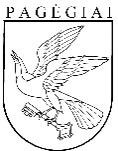 Pagėgių savivaldybės tarybasprendimasDĖL PAGĖGIŲ SAVIVALDYBĖS SUTIKIMŲ STATYTI laikinuosius nesudėtinguosius STATINIUS, ĮRENGTI ĮRENGINIUS VALSTYBINĖJE ŽEMĖJE, kurioje nesuformuoti žemės sklypai, IŠDAVIMO TAISYKLIŲ PATVIRTINIMO 2024 m. sausio 25 d. Nr. T-11Pagėgiai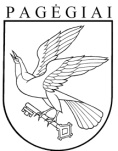 Pagėgių Savivaldybės meras Vilniaus g. 9, 99288 Pagėgiai, tel. (8 441) 57 361,  faks. (8 441)  57 874, el. p. info@pagegiai.lt Pagėgių savivaldybės sutikimų statyti laikinuosius nesudėtinguosius statinius, įrengti įrenginius valstybinėje žemėje, kurioje nesuformuoti žemės sklypai, išdavimo taisyklių 3 priedas (Sutikimo statyti laikinuosius nesudėtinguosius statinius, įrengti įrenginius valstybinėje žemėje, kurioje nesuformuoti žemės sklypai, formos pavyzdys) DĖL SUTIKIMO STATYTI LAIKINUOSIUS NESUDĖTINGUOSIUS STATINIUS, ĮRENGTI ĮRENGINIUS VALSTYBINĖJE ŽEMĖJE, KURIOJE NESUFORMUOTI ŽEMĖS SKLYPAIPagėgių Savivaldybės meras Vilniaus g. 9, 99288 Pagėgiai, tel. (8 441) 57 361,  faks. (8 441)  57 874, el. p. info@pagegiai.lt Pagėgių Savivaldybės meras Vilniaus g. 9, 99288 Pagėgiai, tel. (8 441) 57 361,  faks. (8 441)  57 874, el. p. info@pagegiai.lt Pagėgių Savivaldybės meras Vilniaus g. 9, 99288 Pagėgiai, tel. (8 441) 57 361,  faks. (8 441)  57 874, el. p. info@pagegiai.lt Gavėjas2024-                     Nr. R2-Į                                Nr. 2024-                     Nr. R2-Į                                Nr. (Rašto dėl atsisakymo išduoti sutikimą statyti laikinuosius nesudėtinguosius statinius,  įrengti įrenginius valstybinėje žemėje, kurioje nesuformuoti žemės sklypai, formos pavyzdys) PAGĖGIŲ SAVIVALDYBĖS ADMINISTRACIJAARCHITEKTŪROS IR KRAŠTOTVARKOS SKYRIUSVilniaus g. 11, Pagėgiai, tel. (8 441) 70400, faks. (8 441) 57847,  el. p. v.dikmonas@pagegiai.ltPAGĖGIŲ SAVIVALDYBĖS ADMINISTRACIJAARCHITEKTŪROS IR KRAŠTOTVARKOS SKYRIUSVilniaus g. 11, Pagėgiai, tel. (8 441) 70400, faks. (8 441) 57847,  el. p. v.dikmonas@pagegiai.ltGavėjas2024-                   Nr. R2Į                             Nr. (Pareigų pavadinimas)(Parašas)(Vardas ir Pavardė)Išduoto sutikimo pavadinimas, data ir numerisŽemės ploto identifikacijaStatybą leidžiančio ar kito dokumento pavadinimas, data ir numerisTeisės statyti laikinuosius nesudėtinguosius statinius, įrengti įrenginius valstybinėje žemėje, kurioje nesuformuoti žemės sklypai pabaigos terminasValstybinė žemė atlaisvinta nuo statybinių medžiagų, mechanizmų, įrangos. Nėra šiukšlių ir kitų atliekųTaip/NeAtkurtos valstybinės žemės dangosTaip/NeValstybinė žemė nėra aptverta ar kitaip apribotas patekimas į jąTaip/Ne